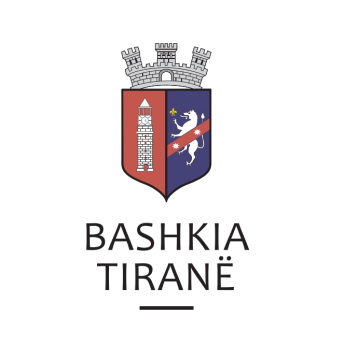      R  E  P U  B  L  I  K  A    E   S  H  Q  I  P  Ë  R  I  S  Ë
  BASHKIA TIRANË
DREJTORIA E PËRGJITHSHME PËR MARRËDHËNIET ME PUBLIKUN DHE JASHTË
DREJTORIA E KOMUNIKIMIT ME QYTETARËTLënda: Kërkesë për publikim lidhur me shpalljen e ankandit publik.Pranë Bashkisë Tiranë ka ardhur kërkesa për shpallje nga Shoqëria Përmbarimore “ASTREA”, në lidhje me shpalljen e ankandit për pasurinë e paluajtshme të debitorit z. Bashkim Safer Bengasi, përfaqësuar me prokurë nga studio ligjore “BJORN”, av. Ardian Kasapi.Ju sqarojmë se të dhënat e pronave përkatësisht janë si më poshtë:“Njësi”, me numër pasurie 39/119+2-N4, ZK 2679, vol. 32, faqe 151, me sipërfaqe 41.70 m2.Adresa:		Mëzez, TiranëÇmimi fillestar: 	2.677.200 (dy milion e gjashtëqind e shtatëdhjetë e shtatë mijë e dyqind) Lekë                               Drejtoria e Komunikimit me Qytetarët ka bërë të mundur afishimin e shpalljes për Shoqërinë Përmbarimore “ASTREA”, në tabelën e shpalljeve të Sektorit të Informimit dhe Shërbimeve për Qytetarët pranë Bashkisë Tiranë.      R  E  P U  B  L  I  K  A    E   S  H  Q  I  P  Ë  R  I  S  Ë
  BASHKIA TIRANË
DREJTORIA E PËRGJITHSHME PËR MARRËDHËNIET ME PUBLIKUN DHE JASHTË
DREJTORIA E KOMUNIKIMIT ME QYTETARËTLënda: Kërkesë për publikim lidhur me shpalljen e ankandit të parë publik.Pranë Bashkisë Tiranë ka ardhur kërkesa për shpallje nga Shoqëria “Shërbimi Përmbarimor AB” sh.p.k., në lidhje me shpalljen e ankandit për pasurinë e paluajtshme.Ju sqarojmë se të dhënat e pronës janë si më poshtë:1. “Truall + Ndërtesë”, nr. pasurie 691/31, vol. 8, faqe 94, ZK 1167, me sip. ndërtese 508 m2 dhe sip. trualli 1328 m2Adresa:		Bërxullë, TiranëÇmimi fillestar: 	881,600  (tetëqind e tetëdhjetë e një mijë e gjashtëqind) Euro“Truall + Ndërtesë”, nr. pasurie 691/30, vol. 8, faqe 93, ZK 1167, me sip. ndërtese 1818 m2 dhe sip. trualli 3761 m2Adresa:		Bërxullë, TiranëÇmimi fillestar: 	1,280,000  (një milion e dyqind e tetëdhjetë mijë) EuroDrejtoria e Komunikimit me Qytetarët ka bërë të mundur afishimin e shpalljes për Shoqërinë “Shërbimi Përmbarimor AB” sh.p.k., në tabelën e shpalljeve të Sektorit të Informimit dhe Shërbimeve për Qytetarët pranë Bashkisë Tiranë. 